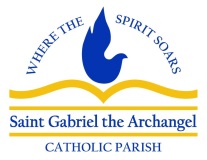 Administration Committee Agenda-January 21, 2020Time: 6 pm – 7:00 pmLocation: Ministry HouseOpening Prayer:  KevinGeneral: Attendees:  Maria, Melinda, Gary, Matt, Mark, Kevin, Kelsey, Jessica Parks, Al Schumacher, Chris Rice, LouisReview previous meeting minutes for approval-Kevin motioned, Chris 2nd, All approved(Group)Review previous meeting minutes for approvalTeam Breakouts (see assignments below):Team Yellow (Playpark Area Lighting)Mark sent dimensions on Playpark Area to MariaMaria to connect with Lighting RepMaria will add Dimensions and Lighting RequirementsTeam Blue (Space Planning)Team Brown (Wayfinding/Cafeteria & Kitchen)Team Green (Sustainability)Closing Prayer:  LouisConfirm Next Meeting: February 18, 2020 6 pm - 7 pmOpening Prayer:  MelindaClosing Prayer:  ChrisTeam Yellow: Playpark Area Lighting Assessment / Landscaping DesignTeam Blue: MPB Storage / ASE Space Assessment & PlanningTeam Brown:  Way finding Reassessment / Cafeteria & KitchenTeam Green:  SustainabilityMelinda (Team Leader)Gary (Team Leader)Matt (Team Leader)Louis (Team Leader)MattKevinMelindaGaryMariaLouisKevinMariaChrisMariaChrisLara KrillAl ShumacherOpen Spot (TBD)Al ShumacherOpen Spot (TBD)